Информацияо приеме  заявлений  на   отдых  и оздоровление детей и подростков в период летних каникул 2020 года.Прием заявлений  на   отдых  и оздоровление детей и подростков в период летних каникул 2020 года  осуществляетсяс 06.11.2019 года по предварительной записи.Предварительная запись для подачи заявлений на отдых и оздоровление детей и подростков  в период летних каникул 2020 года  осуществляетсяс  05 ноября  2019  ежедневно   с 8:15 до 15:00 в  управлении образованияг.Калуги  по адресу:  ул.Дзержинского, д.53 (вахта), а также по тел. 72-36-60.Заявления и прилагаемые документы принимаются в кабинете  № 7(дни приема указаны на информационном стенде).     С 6 ноября 2019 года родители (законные представители) имеют возможность подать заявление о выдаче путевок для отдыха детей муниципального образования «Город Калуга» в загородных оздоровительных учреждениях через автоматизированную информационную систему «Е-услуги. Образование» (http://entry.admoblkaluga.ru), предварительно зарегистрировавшись на портале госуслуг.Заявители, подавшие заявку в электронном виде, представляют документы, для подтверждения данных, указанных в заявлении в управление образования города Калуги начиная с 1 декабря 2019 года в течение месяца. Прием ведется по адресу: ул.Дзержинского, д.53, кабинет № 7.Контактные телефоны: 72-36-83, 57-82-79, 56-34-71.Калужская областная организация Профсоюза работников народного образования и науки РФ Тел.факс: 57-64-69,  prokaluga@mail.ruКалуга, ноябрь, 2019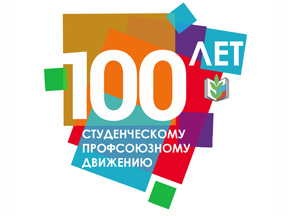 